Vivement Dimanche ! (15 ou 22 avril 2014)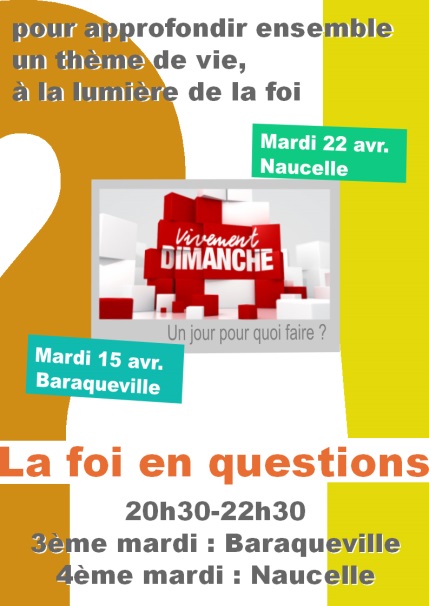 Enquête1- Quels sont les dimanches les plus marquants que nous avons vécus ?Recherche2- La paresse est un des 7 péchés  capitaux, et l’oisiveté, « la mère de tous les vices ». Pourquoi le jour que juifs et chrétiens consacrent à Dieu est-il alors un jour de repos ?3- Certains ne vivent que dans l’attente du week-end ou des vacances. Des jeunes voudraient faire la fête tout le temps… Alors, l’alternance entre des jours ordinaires et des jours de fête est-elle un bien ? un mal ? nécessaire ? évitable ?4- Lex orandi, lex credendi. La façon dont nous prions dit ce que nous croyons. Qu’est-ce que la manière des chrétiens de vivre le dimanche dit de la Résurrection, de la vie éternelle qu’ils célèbrent ?